Carta de Noticias a Padres “Dialogando sobre La Salud Mental”Programa Piloto:  Estilo de Vida SaludableEste mes en la UGDSB nos vamos a enfocar en estilo de vida saludable.  Suena fácil, ¿verdad? Al parecer, comer bien, dormir lo suficiente, y darle prioridad a nuestro propio cuidado y salud es fácil, pero para muchos de nosotros, esto no es el caso.  Desde factores de estrés mejorados que usted esté confrontando durante esta pandemia y más allá de ella – no todos tienen el privilegio de darle prioridad a una vida saludable. A veces, el solo hecho de llenar la nevera, tener un techo y tiempo libre no son opciones.  A la vez que explora una vida saludable le animo a considerar también, que hay muchos que tienen las mismas oportunidades.  Estas son importantes conversaciones que deben tener con sus niños y jóvenes.  Considere que el lo que usted puede hacer para mejorar su salud en general.  Para algunos esto Para otros esto puede ser la habilidad de encontrar 5 minutos para respirar hondo.  Es diferente para cada uno.Aquí hay algunas ideas para dialogarlas y actividades en casa que usted puede hacer durante el mes de febrero mientras elaboramos el tema de un estilo de vida saludable.Hable con sus chicos sobre la importancia del aire libre.  Salir afuera a jugar – ya sea si es solo para tomar aire o para hacer ejercicio – puede ser muy refrescante y también da oportunidad para un corto tiempo para moverse, reflexionar sobre la naturaleza, y cuando es posible, salir de nuestra rutina diaria.  Actividad física reduce el estrés, incrementa la energía y confianza en sí mismo, mejora la memoria y ayuda con el sueño.Pídale a alguien en tu familia de llevar un registro durante un día o dos.  ¿Qué nota? Utilice esto como una oportunidad para discutir las maneras en que esto puede ser un reto en su hogar y/o como la disponibilidad de alimento no es algo que todos “tienen”.Hable con sus hijos sobre el tema del dormir.  La calidad del sueño es tan importante como la cantidad de horas.  Minimice el uso de electrónicos, cafeína y azúcares por lo menos una hora antes de acostarse para darle la oportunidad de desintoxicarse a su cerebro.  Trate otros medios para ayudarle a dormirse como inhalaciones profundas, escuchar a música calmante, etc.  Agua es un recurso importante y valioso que podemos utilizar para nuestra salud en general.  Registre la cantidad de agua que toma a diario y luego rétate a ti mismo a tomar un poco más.  Tomar suficiente agua a diario puede ayudar a dormir mejor y también facilita la llegada de nutriente a todas sus células.  Nuestro agradecimiento a Edge Mutual quienes son patrocinadores orgullososdel Programa Piloto @ UGDSB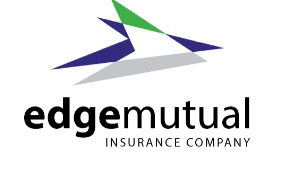 